ST. JOSEPH’S COLLEGE (AUTONOMOUS), BENGALURU -27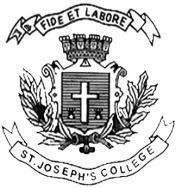 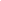 B.Sc (ECONOMICS)– IV SEMESTERSEMESTER EXAMINATION: APRIL 2023(Examination conducted in May 2023)ECS 4222 – TIME SERIES ECONOMETRICS(For 2022-23 batch students only)Time: 2 Hours								    Max Marks: 60This paper contains 1 printed pages and 3 partsPART-A Answer any ten									 [3x10 = 30]Give an example of time series data. Discuss autocorrelation which is a common feature of time series data.Give an example of an auto-regressive distributed lag model  of order 1 i.e. ADL(1,1). What is the economic idea that the distributed lag model captures?Give a moving average representation for a time series process.Given use recursive substitution to write the model in terms of lagged X terms.What is the phenomenon of spurious regressions?State the conditions required for stationarity.Show that the random walk with drift is not stationary.What is meant by “difference stationarity”?What is a co-integrated process?Discuss ACF- the graphical method to test for stationarity.Describe the unit root test.PART-B Answer any three 									[5x3 = 15]Explain the Partial Adjustment model().Discuss the Error Correction Model.Discuss Granger causality.Discuss the Augmented Dickey Fuller test.One cause of non-stationarity is structural break. Discuss the main idea behind Chow test to test for it.PART-C Answer any one									 [15x1 = 15]Describe the ARIMA (Box-Jenkins) method for estimating time-series data.Show that if the error term in a distributed lag model has serial correlation then OLS estimation is biased.